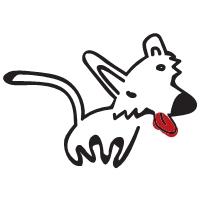 Morgan’s Mutts Rescue & Adoption Center, inc.Adoption ApplicationName: Cheryl RichardsonAddress: 14333 Courthouse Rd, Waverly, VA 23890Home Phone: 860-490-5356Cell Phone: 860-490-5356Email: cheryl.richardson145@gmail.comDo you own or rent? OwnIf you rent:*Has your landlord approved of you adopting a dog? _______Landlord name: _______________________________________Phone Number: _______________________________________* (we must have verbal or written approval from your landlord prior to adoption)How many people are in your household? 2How many children? 0 How many adults? 2Children’s ages: ____________________________________Have your children been around dogs before? ____________Do you have other animals in your home? YesPlease list current pets:  Bobo, mixed breed male dog, 13 yrs.Cooper, mixed breed male dog, 1 ½ yrs.2 small birds.Are your current pets up to date on shots? YesVeterinarian you currently use: Cabin Point Veterinary, Disputanta, VAPhone number: 804-834-8341Do you have animals outside your home? NoPlease list all outside animals including livestock that are on your property:______________________________________________________________________________________________________________Do you feel you can financially care for a new dog? This includes keeping your dog up to date with shots, flea & tick control, heartworm control as well as caring for them as they age: yesHow many hours a day will your dog be home alone? 6 hours on days when I do not work remotely How will your dog be kept while you are not home? (check all that apply)_x____ in a crate inside your home______ loose in your home______ outside in a fenced yard______ outside in a kennel______ other : please explain: ___________________________________________________________________________________________________________________________________________Have you ever re-homed or surrendered a pet before? NoExplain: _________________________________________________What would be a reason that you could potentially surrender the dog you are interested in adopting? NoneComments or questions?  Interested in Fred or Daphne (wasn’t sure if she had already been adopted)I , Cheryl Richardson, certify that all information provided on this application is true ands accurate to the best of my ability. I also give permission for Morgan’s Mutts RAC to verify information given on this application as needed.Signature:  Cheryl Richardson  6/1/23